Neuter nouns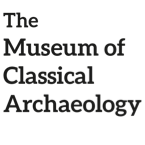 In the PowerPoint on the Roman house you saw that some of the names of the rooms have the ending -um. e.g. lararium = shrine      impluvium = pool to catch rainwater      atrium = main room      tablinum = study room      peristylium = garden with columns      triclinium = dining roomThese nouns might look like masculine accusative nouns but they are actually neuter nouns!Neuter nouns are very interesting because they have the same ending in the nominative and the accusative: -umHere are some other neuter nouns!auxilium = helpcaelum = skyconsilium = plandonum = giftincendium = firenegotium = businesssignum = signtemplum = templetheatrum = theatreExerciseSpot the odd one out:Each line below has four nouns: two are neuter nouns and one is a masculine accusative noun – let’s find the masculine accusative one!theatrum    triclinium    pullumauxilium        porcum     negotiumincendium       lupum       caelumtemplum       lararium      avumAnswer keypullumporcumlupumavum